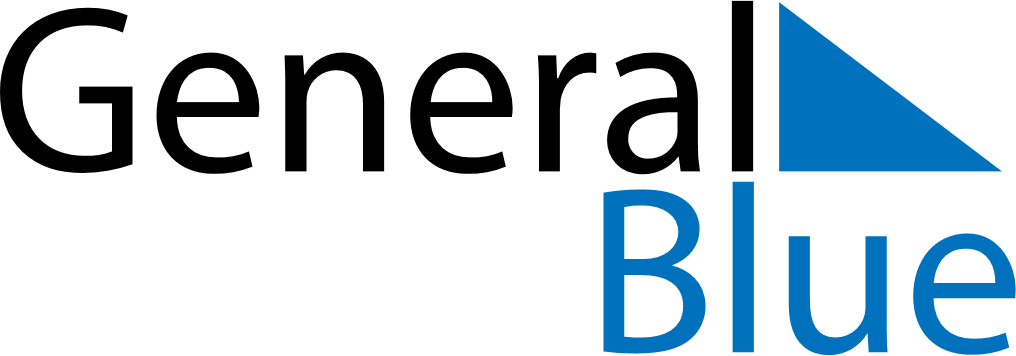 May 2026May 2026May 2026May 2026SpainSpainSpainSundayMondayTuesdayWednesdayThursdayFridayFridaySaturday112Labour DayLabour Day34567889Mother’s Day101112131415151617181920212222232425262728292930Pentecost31